Управление образования Администрации Артинского городского округаМуниципальное автономное общеобразовательное учреждение «Артинский лицей»                                                   623340, п. Арти ул. Лесная, 2, телефон: (34391) 2-13-83, тел./факс: (34391) 2-15-38E-mail: arti-licey@bk.ruПрограмма по дополнительному образованию кружок «ЛЕГО-мастер» для детей старшего дошкольного возраста
Кашина Галина Георгиевна, (срок освоения программы 1 год) 2018-2019 учебный годп. АртиПояснительная запискаСегодня обществу необходимы социально активные, самостоятельные и творческие люди, способные к саморазвитию. Инновационные процессы в системе образования требуют новой организации системы в целом.Формирование мотивации развития и обучения дошкольников, а также творческой познавательной деятельности, – вот главные задачи, которые стоят сегодня перед педагогом в рамках федеральных государственных образовательных стандартов. Эти непростые задачи, в первую очередь, требуют создания особых условий обучения. В связи с этим огромное значение отведено конструированию.Одной из разновидностей конструктивной деятельности в детском саду является создание 3D-моделей из LEGO-конструкторов, которые обеспечивают сложность и многогранность воплощаемой идеи. Опыт, получаемый ребенком в ходе конструирования, незаменим в плане формирования умения и навыков исследовательского поведения. LEGO–конструирование способствует формированию умению учиться, добиваться результата, получать новые знания об окружающем мире, закладывает первые предпосылки учебной деятельности.Важнейшей отличительной особенностью стандартов нового поколения является системно-деятельностный подход, предполагающий чередование практических и умственных действий ребёнка. ФГОС дошкольного образования предусматривает отказ от учебной модели, что требует от воспитателей и педагогов обращения к новым нетрадиционным формам работы с детьми. В этом смысле конструктивная созидательная деятельность является идеальной формой работы, которая позволяет педагогу сочетать образование, воспитание и развитие своих подопечных в режиме игры.Визуализация 3D-конструкций – это пространственная система познаний окружающего мира. В первую очередь данный вид конструирования направлен на развитие следующих процессов:Психическое развитие: формирование пространственного мышления, творческого воображения, долгосрочной памяти.Физиологическое развитие: развитие мускулатуры рук и костной системы, мелкой моторики движений, координации рук и глаз.Развитие речи: активизация активного и пассивного словаря, выстраивания монологической и диалогической речи.Игра ребенка с LEGO деталями, близка к конструктивно-технической деятельности взрослых. Продукт детской деятельности еще не имеет общественного значения, ребенок не вносит ничего нового ни в материальные, ни в культурные ценности общества. Но правильное руководство детской деятельностью со стороны взрослых оказывает самое благотворное влияние на развитие конструкторских способностей у детей.Представленная программа «ЛЕГО – мастер» разработана в соответствии с ФГОС и реализует интеграцию образовательных областей. Программа рассчитана на 1 год обучения с детьми 5-7 лет. Работа по LEGO-конструированию проводится в рамках дополнительного образования.Тематика дополнительного образования по LEGO-конструированию рассчитана на период с сентября по май. Периодичность занятий: 1 раз в неделю, 34 занятия в год. Курс LEGO-конструирования является пропедевтическим для подготовки к дальнейшему изучению LEGO-конструирования с применением компьютерных технологий.АктуальностьДанная программа актуальна тем, что раскрывает для старшего дошкольника мир техники. LEGO-конструирование больше, чем другие виды деятельности, подготавливает почву для развития технических способностей детей.LEGO–конструирование объединяет в себе элементы игры с экспериментированием, а следовательно, активизирует мыслительно-речевую деятельность дошкольников, развивает конструкторские способности и техническое мышление, воображение и навыки общения, способствует интерпретации и самовыражению, расширяет кругозор, позволяет поднять на более высокий уровень развитие познавательной активности дошкольников, а это – одна из составляющих успешности их дальнейшего обучения в школе.Использование LEGO-конструктора является великолепным средством для интеллектуального развития дошкольников, обеспечивающее интеграцию различных видов деятельности. Программа носит интегрированный характер и строится на основе деятельностного подхода в обучении.НовизнаНовизна программы заключается в том, что позволяет дошкольникам в форме познавательной деятельности раскрыть практическую целесообразность LEGO-конструирования, развить необходимые в дальнейшей жизни приобретенные умения и навыки. Интегрирование различных образовательных областей в кружке «ЛЕГО» открывает возможности для реализации новых концепций дошкольников, овладения новыми навыками и расширения круга интересов.Программа нацелена не столько на обучение детей сложным способам крепления деталей, сколько на создание условий для самовыражения личности ребенка. Каждый ребенок любит и хочет играть, но готовые игрушки лишают ребенка возможности творить самому. LEGO-конструктор открывает ребенку новый мир, предоставляет возможность в процессе работы приобретать такие социальные качества как любознательность, активность, самостоятельность, ответственность, взаимопонимание, навыки продуктивного сотрудничества, повышения самооценки через осознание «я умею, я могу», настроя на позитивный лад, снятия эмоционального и мышечного напряжения. Развивается умение пользоваться инструкциями и чертежами, схемами, формируется логическое, проектное мышление.В ходе образовательной деятельности дети становятся строителями, архитекторами и творцами, играя, они придумывают и воплощают в жизнь свои идеи. Педагогическая целесообразность Педагогическая целесообразность программы обусловлена развитием конструкторских способностей детей через практическое мастерство. Целый ряд специальных заданий на наблюдение, сравнение, домысливание, фантазирование служат для достижения этого.Принципы построения программыНа занятиях сформирована структура деятельности, создающая условия для развития конструкторских способностей воспитанников, предусматривающая их дифференциацию по степени одаренности. Основные дидактические принципы программы: доступность и наглядность, последовательность и систематичность обучения и воспитания, учет возрастных и индивидуальных особенностей детей. Обучаясь по программе, дети проходят путь от простого к сложному, возвращаясь к пройденному материалу на новом, более сложном творческом уровне.Цель программы: создание благоприятных условий для развития у старших дошкольников первоначальных конструкторских умений на основе LEGO– конструирования.Задачи: На занятиях по LEGO-конструированию ставится ряд обучающих, развивающих и воспитательных задач:развивать у дошкольников интерес к моделированию и конструированию, стимулировать детское техническое творчество;обучать конструированию по образцу, чертежу, заданной схеме, по замыслу;формировать предпосылки учебной деятельности: умение и желание трудиться, выполнять задания в соответствии с инструкцией и поставленной целью, доводить начатое дело до конца, планировать будущую работу;совершенствовать коммуникативные навыки детей при работе в паре, коллективе; выявлять одарённых, талантливых детей, обладающих нестандартным творческим мышлением;развивать мелкую моторику рук, стимулируя в будущем общее речевое развитие и умственные способности. Содержание педагогического процесса Занятия, на которых «шум» – это норма, «разговоры» – это не болтовня, «движение» – это необходимость. Но LEGO не просто занимательная игра, это работа ума и рук. Любимые детские занятия «рисовать» и «конструировать» выстраиваются под руководством воспитателя в определенную систему упражнений, которые в соответствии с возрастом носят, с одной стороны, игровой характер, с другой – обучающий и развивающий. Создание из отдельных элементов чего-то целого: домов, машин, мостов и, в конце концов, огромного города, заселив его жителями, является веселым и вместе с тем познавательным увлечением для детей. Игра с LEGO-конструктором не только увлекательна, но и весьма полезна. С помощью игр малыши учатся жить в обществе, социализируются в нем.Совместная деятельность педагога и детей по LEGO-конструированию направлена в первую очередь на развитие индивидуальности ребенка, его творческого потенциала, занятия основаны на принципах сотрудничества и сотворчества детей с педагогом и друг с другом. Работа с LEGO деталями учит ребенка созидать и разрушать, что тоже очень важно. Разрушать не агрессивно, не бездумно, а для обеспечения возможности созидания нового. Ломая свою собственную постройку из LEGO–конструктора, ребенок имеет возможность создать другую или достроить из освободившихся деталей некоторые ее части, выступая в роли творца.Для обучения детей LEGO-конструированию используются разнообразные методы и приемы.В начале совместной деятельности с детьми включаются серии свободных игр с использованием LEGO-конструктора, чтобы удовлетворить желание ребенка потрогать, пощупать эти детали и просто поиграть с ними. Затем обязательно проводится пальчиковая гимнастика. Пальчиковая гимнастика, физкультминутка подбирается с учетом темы совместной деятельности.В наборах LEGO-конструктора много разнообразных деталей и для удобства пользования можно придумать с ребятами названия деталям и другим элементам: кубики (кирпичики), юбочки, сапожок, клювик и т.д. LEGO-кирпичики имеют разные размеры и форму (2х2, 2х4, 2х8). Названия деталей, умение определять кубик (кирпичик) определенного размера закрепляются с детьми и в течение нескольких занятий, пока у ребят не зафиксируются эти названия в активном словаре.На занятиях предлагается детям просмотр презентаций, видеоматериалов с сюжетами по теме, в которых показаны моменты сборки конструкции, либо представлены задания интеллектуального плана.При планировании совместной деятельности отдается предпочтение различным игровым формам и приёмам, чтобы избежать однообразия. Дети учатся конструировать модели «шаг за шагом». Такое обучение позволяет им продвигаться вперёд в собственном темпе, стимулирует желание научиться и решать новые, более сложные задачи.Работая над моделью, дети не только пользуются знаниями, полученными на занятиях по математике, окружающему миру, развитию речи, изобразительному искусству, но и углубляют их. Темы занятий подобраны таким образом, чтобы кроме решения конкретных конструкторских задач ребенок расширял кругозор: сказки, архитектура, животные, птицы, транспорт, космос.В совместной деятельности по LEGO-конструированию дети пробуют установить, на что похож предмет и чем он отличается от других; овладевают умением соизмерять ширину, длину, высоту предметов; начинают решать конструкторские задачи «на глаз»; развивают образное мышление; учатся представлять предметы в различных пространственных положениях. В процессе занятий идет работа над развитием воображения, мелкой моторики (ручной ловкости), творческих задатков, развитие диалогической и монологической речи, расширение словарного запаса. Особое внимание уделяется развитию логического и пространственного мышления. Ребята учатся работать с предложенными инструкциями, схемами, делать постройку по замыслу, заданным условиям, образцу.Работу с детьми следует начинать с самых простых построек, учить правильно, соединять детали, рассматривать образец, «читать» схему, предварительно соотнеся ее с конкретным образцом постройки.При создании конструкций дети сначала анализируют образец либо схему постройки находят в постройке основные части, называют и показывают детали, из которых эти части предмета построены, потом определяют порядок строительных действий. Каждый ребенок, участвующий в работе по выполнению предложенного задания, высказывает свое отношение к проделанной работе, рассказывает о ходе выполнения задания, о назначении конструкции.После выполнения каждого отдельного этапа работы проверяем вместе с детьми правильность соединения деталей, сравниваем с образцом либо схемой.В зависимости от темы, целей и задач конкретного занятия предлагаемые задания могут быть выполнены индивидуально, парами. Сочетание различных форм работы способствует приобретению детьми социальных знаний о межличностном взаимодействии в группе, в коллективе, происходит обучение, обмен знаниями, умениями и навыками.Структура непосредственной образовательной деятельности (НОД)Первая часть занятия – это упражнение на развитие логического мышления (длительность – 10 минут).Цель первой части – развитие элементов логического мышления.Основными задачами являются:Совершенствование навыков классификации.Обучение анализу логических закономерностей и умению делать правильные умозаключения на основе проведенного анализа.Активизация памяти и внимания.Ознакомление с множествами и принципами симметрии.Развитие комбинаторных способностей.Закрепление навыков ориентирования в пространстве.Вторая часть – собственно конструирование.Цель второй части – развитие способностей к наглядному моделированию.Основные задачи:Развитие умения анализировать предмет, выделять его характерные особенности, основные функциональные части, устанавливать связь между их назначением и строением.Обучение планированию процесса создания собственной модели и совместного проекта.Стимулирование конструктивного воображения при создании постройки по собственному замыслу, по предложенной или свободно выбранной теме.Формирование умения действовать в соответствии с инструкциями педагога и передавать особенности предметов средствами конструктора LEGO.Развитие речи и коммуникативных способностей.Третья часть – обыгрывание построек, выставка работ.Ожидаемый результат реализации программы:Появится интерес к самостоятельному изготовлению построек, умение применять полученные знания при проектировании и сборке конструкций, познавательная активность, воображение, фантазия и творческая инициатива.Сформируются конструкторские умения и навыки, умение анализировать предмет, выделять его характерные особенности, основные части, устанавливать связь между их назначением и строением.Совершенствуются коммуникативные навыки детей при работе в паре, коллективе, распределении обязанностей.Сформируются предпосылки учебной деятельности: умение и желание трудиться, выполнять задания в соответствии с инструкцией и поставленной целью, доводить начатое дело до конца, планировать будущую работу.Дети будут иметь представления:о деталях LEGO-конструктора и способах их соединений;об устойчивости моделей в зависимости от ее формы и распределения веса;о зависимости прочности конструкции от способа соединения ее отдельных элементов;о связи между формой конструкции и ее функциями.Форма представления результатов Открытые занятия для педагогов ДОУ и родителей;Выставки по LEGO-конструированию;Конкурсы, соревнования, фестивали.Список литературыКомарова Л.Г. Строим из LEGO «ЛИНКА-ПРЕСС» – Москва, 2001.Лусс Т.В. Формирование навыков конструктивно-игровой деятельности у детей с помощью LEGO. – Москва: Гуманитарный издательский центр ВЛАДОС, 2003.Л.Г. Комарова Строим из LEGO (моделирование логических отношений и объектов реального мира средствами конструктора LEGO). – М.: «ЛИНКА – ПРЕСС», 2001.Лиштван З.В. Конструирование – Москва: «Просвещение», 1981.Парамонова Л.А. Детское творческое конструирование – Москва: Издательский дом «Карапуз», 1999.Фешина Е.В. «Лего конструирование в детском саду» Пособие для педагогов. – М.: изд. Сфера, 2011.Ишмакова М.С. Конструирование в дошкольном образовании в условиях введения ФГОС Всероссийский учебно-методический центр образовательной робототехники. – М.: Изд.-полиграф центр «Маска», 2013.Учебно-тематический планПриложение №1Способы определения эффективности занятий оцениваются исходя из того, насколько ребёнок успешно освоил тот практический материал, который должен был освоить. В связи с этим, два раза в год проводится диагностика уровня развития конструктивных способностей. Диагностика уровня знаний и умений по LEGO-конструированиюу детей 5-6 лет.Диагностика уровня знаний и умений по LEGO-конструированиюу детей 6 -7 лет.Приложение №2План некоторых занятийМетодыПриёмыНаглядныйРассматривание на занятиях готовых построек, демонстрация способов крепления, приемов подбора деталей по размеру, форме, цвету, способы удержания их в руке или на столе.Информационно-рецептивныйОбследование LEGO деталей, которое предполагает подключение различных анализаторов (зрительных и тактильных) для знакомства с формой, определения пространственных соотношений между ними (на, под, слева, справа. Совместная деятельность педагога и ребёнка.РепродуктивныйВоспроизводство знаний и способов деятельности (форма: собирание моделей и конструкций по образцу, беседа, упражнения по аналогу)ПрактическийИспользование детьми на практике полученных знаний и увиденных приемов работы.СловесныйКраткое описание и объяснение действий, сопровождение и демонстрация образцов, разных вариантов моделей.ПроблемныйПостановка проблемы и поиск решения. Творческое использование готовых заданий (предметов), самостоятельное их преобразование.ИгровойИспользование сюжета игр для организации детской деятельности, персонажей для обыгрывания сюжета.Частично-поисковыйРешение проблемных задач с помощью педагога.№ТемаКол-во часовТеорияПрактика1Ознакомительное занятие «LEGO- конструктор», знакомство с деталями, способом крепления, строительство по замыслу.Игра «Давайте познакомимся»:Цель: познакомиться с детьми.Оборудование: кирпичик LEGO.Педагог по очереди дает детям кирпичик и спрашивает: «Как тебя зовут?» Ребенок отвечает и отдает кирпичик обратно.Игра «Что нам осень подарила»:Цель: закрепить знания детей о признаках осени; формировать умение правильно классифицировать овощи и фрукты; познакомить с новой профессией - сборщик овощей и фруктов; воспитывать дружескиевзаимоотношения в совместной деятельности.Оборудование: конструктор Лего.Воспитатель предлагает одним детям собрать урожай яблок с Лего-дерева и сложить его на хранение в Лего-ящики. А другим детям собрать урожай картофеля с Лего-грядок в мешки. И отвезти собранный урожай в продуктовый магазин. Дети распределяются на сборщиков яблок, сборщиков картофеля, на шофера и продавца в магазине. 30 мин15 мин15 мин2«Постройка ограды (вольера) для животных» Игра с тестом:Каждому ребенку дают по небольшому куску соленого теста и детали LEGO. Нужно делать кирпичиками отпечатки в тесте.Покажите, как делать отпечатки различными небольшими предметами. Покажите, какие бывают текстуры. Так же с помощью кирпичика можно нарисовать какую-нибудь букву.30 мин10 мин20 мин3«Строим зоопарк»Игра «Чего не стало» («Мемори»): Педагог показывает детям небольшую постройку из деталей Лего. Дети смотрят в течение минуты. Воспитатель обращает внимание ребят на цвета, чередование деталей. Дети отворачиваются. В это время воспитатель убирает одну деталь или меняет несколько деталей местами. Дети должны угадать, что изменилось.30 мин10 мин 20 мин4«Жираф и слон»Игра «Собери модель»:Дети разбиваются на две команды. Каждой команде даётся образец постройки и одинаковое количество деталей. Каждый ребенок за один раз может прикрепить одну деталь. Дети по очереди подбегают к столу подбирают нужную деталь и прикрепляют к постройке. Побеждает та команда, чья быстрее построит постройку. 30 мин10 мин 20 мин5«Дети»Игра Химик:Воспитатель раздает каждому ребенку по пипетке (медицинской), пластине LEGO и стаканчики с водой. Ребенок должен набрать в пипетку воды и накапать в каждую ячейку. Таким образом, вся пластина должна быть заполнена водой.В процессе ребенок знакомится с некоторыми физическими свойствами, тренирует моторику рук, ловкость и координацию.30 мин10 мин 20 мин6«Юные математики»Игра «Математика»:Педагог раздает детям числовые карточки и кирпичики LEGO. Дети должны поставить на числовую дорожку соответствующее количество кирпичиков.30 мин10 мин20 мин7«Заюшкина избушка»Игра «Найди недостающую фигуру»:Педагог представляет задачу из трёх горизонтальных и трёх вертикальных рядов фигур из деталей конструктора. Ребёнку даётся задача с одной недостающей фигурой, которую и надо подобрать. Упражнение начинается с самых простых заданий, когда фигуры состоят из одной детали и отличаются по одному признаку. Затем постепенно задания усложняются.30 мин5 мин 25 мин8 «Домашние животные» Игра «Собери модель»:Дети разбиваются на две команды. Каждой команде даётся образец постройки и одинаковое количество деталей. Каждый ребенок за один раз может прикрепить одну деталь. Дети по очереди подбегают к столу подбирают нужную деталь и прикрепляют к постройке. Побеждает та команда, чья быстрее построит постройку.30 мин5 мин 25 мин9«Птицы».  Поможем пернатым друзьям». Конструирование кормушки.  Игра «Рыба, зверь, птица»:Цель: закреплять названия рыб, птиц, зверей; развивать память, внимание.Оборудование: кирпичик Лего.Педагог держит в руках кирпичик Лего. Дети стоят в кругу. Педагогходит по кругу, дает по очереди всем детям кирпичик и говорит:«рыба». Ребенок должен сказать название любой рыбы, затем даетдругому и говорит: «птица» или «зверь». Кто ошибается илиповторяет, выбывает из игры. 30 мин10 мин 20 мин10«Дед Мороз»Игра «Новый год стучит к нам в двери»:Цель: Расширить и закрепить знания детей об обычаях и традициях празднования Нового года в нашей стране.Оборудование: конструктор Лего. Воспитатель задает детям вопросы: «Что такое Новый год?», «Где живет Дед Мороз?». Проводит беседу с детьми: «Как люди в Новыйгод поздравляют друг друга?». И предлагает отправиться в творческую мастерскую Деда Мороза. Дети вместе с воспитателем садятся на ковер-самолет и отправляются в путь. В творческой мастерской воспитатель говорит деткам о том, что до Нового года осталось очень мало времени, а заявок от ребят очень много. Предлагает помочь дедушке (собрать игрушки из конструктора Лего и отправить ихребятам) и поиграть в сюжетно-ролевую игру: «Помощники Деда Мороза».30 мин10 мин20 мин11«Робот»Игра «Кто быстрее»:Цель: развивать быстроту, внимание, координацию движенийОборудование: кирпичики LEGO.Игроки делятся на две команды. У каждой команды свой цвет кирпичиков Лего и своя деталь. Например, кирпичики 2х2 см красногоцвета, 2х4 – синего. Игроки по одному переносят кирпичики с одного стола на другой. Чья команда быстрее, та и победила.30 мин10 мин20 мин12Конструирование по замыслуИгра «Найди деталь такую же, как на карточке»:Дети по очереди берут карточку с чертежом детали конструктора Лего. И находят такую же деталь и прикрепляют её на платформу. В конце игры дети придумывают, что получилось.30 мин10 мин20 мин13Жизнь города и села. Конструируем сельский дом. Сельский двор. Игра «Волшебный мешочек»:Ведущий держит мешочек с деталями конструктора Лего. Дети по очереди берут одну деталь и отгадывают. После вытаскивают из мешочка и всем показывают. Из набранных деталей что-то конструируют. 30 мин5 мин25 мин14«Беседка» Игра «Запомни и выложи ряд»:Выставляется ряд деталей с соблюдением какой-либо закономерности. Дети в течение нескольких секунд рассматривают образец и затем выставляют то же самое по памяти.Игра «Чья команда быстрее построит»30 мин10 мин20 мин15«Автомобиль»Игра «Светофор»:Цель:- закреплять значение сигналов светофора- развивать внимание, памятьОборудование: кирпичики LEGO1 вариант: Педагог – «светофор», дети – «автомобили». Педагогпоказывает кирпичик красный цвета, «автомобили» останавливаются,желтый – приготавливаются, зеленый – едут.2 вариант: На красный свет дети приседают, на желтый – поднимают руки вверх, на зеленый – прыгают на месте.30 мин10 мин15 мин16«Самолет»Игра «У кого выше»:Оборудование: конструктор Лего, разноцветный кубик.Каждый берет по пластине, кидает кубик с гранями разного цвета, берет себе детальсоответствующего цвета. Теперь надо построить башню этого цвета, выше, чем соперник. Ребенок кидает кубик. Если выпал его цвет, он ставит очередной кирпичик, если же будут выпадать все время разные цвета, высокой башни не получится.30 мин12 мин18 мин17«Плывут корабли»Игра «Собери кирпичики LEGO»:Цель: закреплять названия цветов; развивать внимательность, быстроту движений.Оборудование: кирпичики LEGO четырех цветов.Детей делим на группы по четыре человека, раскидываем на ковре кирпичики, ставим коробочки, распределяем, кто какой цвет будетсобирать. По команде «Начали!» дети собирают кирпичики. Побеждает тот, кто быстрее соберет.30 мин5 мин25 мин18Жизнь города и села. Конструируем многоэтажный дом. Используем в постройке элементы: окна, двери, крыша, навесы.Игра «Найди лишнее»:Педагог показывает детям ряд деталей и просит определить лишний элемент (каждый элемент состоит из двух деталей конструктора). 30 мин10 мин20 мин19«8 марта. Цветы для любимой мамы». Конструирование букета или рисование кирпичиками Лего.Игра «Собери кирпичики LEGO»:Цель: закреплять названия цветов; развивать внимательность, быстроту движений.Оборудование: кирпичики LEGO четырех цветов. Детей делим на группы по четыре человека, раскидываем на ковре кирпичики, ставим коробочки, распределяем, кто какой цвет будет собирать. По команде «Начали!» дети собирают кирпичики. Побеждает тот, кто быстрее соберет.30 мин10 мин20 мин 20«Ракета и космонавт» Игра «Разноцветный флаг»:Педагог раздаёт детям кирпичики двух цветов и просит составить все возможные флажки из одного красного кирпичика и двух синих, из одного красного и трёх синих или двух красных двух синих. 30 мин5 мин25 мин21«LEGO азбука». Называние знакомых букв. Придумывание слов на определенную букву. Игра «Собери модель буквы»:Дети разбиваются на две команды. Каждой команде даётся образец постройки буквы из деталей Лего и одинаковое количество деталей. Каждый ребенок за один раз может прикрепить одну деталь. Дети по очереди подбегают к столу подбирают нужную деталь и прикрепляют к постройке. Побеждает та команда, чья быстрее построит постройку.30 мин5 минут25 мин22«LEGO азбука». Работа с карточками букв и картинками предметов: подбор буквы к картинке. Игра «Запомни и выложи ряд»:1. Выставляется ряд букв. Дети запоминают их последовательность в течение нескольких минут, затем выкладывают их по памяти.2. Затем то же самое с Лего. Выставляется ряд деталей с соблюдением какой-либо закономерности. Дети в течение нескольких секунд рассматривают образец и затем выставляют то же самое по памяти. 30 мин5 минут25 мин23«Зоопарк» Игра «Мемори»:Педагог показывает детям небольшую постройку из деталей Лего. Дети смотрят в течение минуты. Воспитатель обращает внимание ребят на цвета, чередование деталей. Дети отворачиваются. В это время воспитатель убирает одну деталь или меняет несколько деталей местами. Дети должны угадать, что изменилось. 30 мин5 минут25 мин24«Мой поселок» Игра «Выложи вторую половину узора, постройки»:Педагог выкладывает первую половину узора, а дети должны, соблюдая симметрию, выложить вторую половину узора. Игра «Составь сам»:Дети самостоятельно составляют симметричные узоры – можно изображать бабочек, цветы и т. д.30 мин10 минут20 мин25Конструируем сказку. Театрализованное представление смоделированной сказки. Игра «Что лишнее?»:Педагог показывает детям ряд деталей и просит определить лишний элемент (каждый элемент состоит из двух деталей конструктора). 30 мин5 минут25 мин26Конструирование способом «Мозаика». Изделие «Коврик». Игра «Найди деталь такую же, как на карточке»:Дети по очереди берут карточку с чертежом детали конструктора Лего. И находят такую же деталь и прикрепляют её на платформу. В конце игры дети придумывают, что получилось. 30 мин5 минут25 мин27Проект на заданную тему. «Городской Парк» (коллективная работа).Игра «Собери по памяти» (Запомни расположение):Педагог показывает детям в течение нескольких секунд модель из 3-4 деталей, а затем убирает её. Дети собирают модель по памяти и сравнивают с образцом.30 мин5 минут25 мин28«Машины будущего» Игра «Разложи детали по местам»:Детям даются коробочки и конструктор, распределяются детали на каждого ребенка по две. Дети должны за короткое время собрать весь конструктор. Кто все соберет без ошибок тот и выиграл. 30 мин5 минут25 мин29«Аквариум» Игра «Волшебный мешочек»:Ведущий держит мешочек с деталями конструктора Лего. Дети по очереди берут одну деталь и отгадывают. После вытаскивают из мешочка и всем показывают. Из набранных деталей что-то конструируют.   30 мин5 минут25 мин30«Космическое путешествие» Игра «Лабиринт»:Имея пластины, блоки разных цветов можно выстроить целый ковер с замысловатыми ходами и придумать вместе с детьми множество интересных историй и сказок с участием добрых и злых сказочных героев. Вашему вниманию предложена работа "Лабиринт" собранная из простых кирпичиков лего. Удачи, вдохновения, радостных минут общения, новых открытий и игр.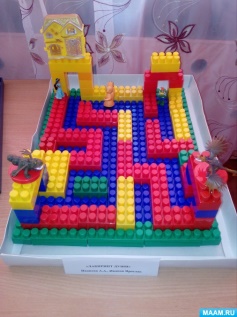 30 мин10 минут20 мин31«Мои любимые сказки» Игра «Запомни расположение»: Педагог показывает детям в течение нескольких секунд модель из 3-4 деталей, а затем убирает её. Дети собирают модель по памяти и сравнивают с образцом. 30 мин5 минут25 мин32«Мои любимые сказки»  Игра «Собери по ориентирам»:Педагог диктует ребятам, куда выставить деталь определённой формы и цвета. Используются следующие ориентиры положения: "левый верхний угол", "левый нижний угол", "правый верхний угол", "правый нижний угол", "середина левой стороны", "середина правой стороны", "над", "под", "слева от", "справа от".30 мин5 минут25 мин33Продолжаем конструировать сказку. Театрализованное представление смоделированной сказки.Игра «Таинственный мешочек»:Ведущий держит мешочек с деталями конструктора Лего. Дети по очереди берут одну деталь и отгадывают. После вытаскивают из мешочка и всем показывают. Из набранных деталей что-то конструируют.  30 мин5 минут25 мин34Итоговое занятие. Чему учат в школе.Игра «Запомни и выложи ряд»:Выставляется ряд деталей с соблюдением какой-либо закономерности. Дети в течение нескольких секунд рассматривают образец и затем выставляют то же самое по памяти.Игра «Математика»:Педагог раздает детям числовые карточки и кирпичики LEGO. Дети должны поставить на числовую дорожку соответствующее количество кирпичиков.Игра «Узор под диктовку»:Предложите ребенку сделать узор на панели, располагая детали определенным образом под вашу диктовку.30 мин5 минут25 минУровень развития ребенкаУмение правильно конструировать поделку по образцу, схеме	Умение правильноконструировать поделку по замыслу	ВысокийРебенок самостоятельно делает постройку, используя образец, схему, действует самостоятельно и практически без ошибок в размещение элементов конструкции относительно друг друга.Ребенок самостоятельно разрабатывает замысел в разных его звеньях (название предмета, его назначение, особенности строения). Самостоятельно работает над постройкой.Средний Ребенок делает незначительные ошибки при работе по образцу, схеме, правильно выбирает детали, но требуется помощь при определении их в пространственном расположении.Тему постройки ребенок определяет заранее. Конструкцию, способ ее построения находит путем практических проб, требуется помощь взрослого.НизкийРебенок не умеет правильно «читать»  схему, ошибается в выборе деталей и их расположении относительно друг друга.Замысел у ребенка неустойчивый, тема меняется в процессе практических действий с деталями. Создаваемые конструкции нечетки по содержанию. Объяснить их смысл и способ построения ребенок не может.Уровень развития ребенкаУмение правильно конструировать поделку по образцу, схеме	Умение правильноконструировать поделку по замыслу	ВысокийРебенок действует самостоятельно, воспроизводит конструкцию правильно по образцу, схеме, не требуется помощь взрослого. Ребенок самостоятельно создает  развернутые замыслы конструкции, может рассказать о своем замысле, описать ожидаемый результат, назвать некоторые из возможных способов конструирования.Средний Ребенок допускает незначительные ошибки в конструировании  по образцу, схеме, но самостоятельно «путем проб и ошибок» исправляет их.Способы конструктивного решения находит в результате практических поисков. Может создать условную символическую конструкцию, но затрудняется в объяснении ее особенностей.НизкийДопускает ошибки в выборе и расположении  деталей в постройке, готовая постройка не имеет четких контуров. Требуется постоянная помощь взрослого.Неустойчивость замысла – ребенок начинает создавать один объект, а получается совсем иной и довольствуется этим. Нечеткость представлений о последовательности действий и неумение их планировать. Объяснить способ построения ребенок не может.№	Тема	Задачи	МатериалХод   непосредственной образовательной  деятельности1	Ознакомительное занятие «LEGO- конструктор», знакомство с деталями, способом крепления, строительство по замыслу Знакомство с названиями деталей лего, учить различать и называть их.Учить   заранее обдумывать содержание будущей постройки, называть её тему, давать   общее описание.Развивать   творческую инициативу и самостоятельность.	Музыкальный   центр;наборы   деталей конструктора;мелкие   игрушки.	1.Орг. момент. Дети первый раз приходят в гости к роботу-Легоше. Педагог от лица робота рассказывает детям о замечательном конструкторе лего. 2. Просмотр презентации, тема: «Леголенд».3. Физкультминутка4.  Чтение стихотворения:   Любим мы конструктор лего
Удивительный такой,
Обучает человека
Развивающей игрой!
Лего - кубики  цветные 
Их скорей соедини: 
И запляшут человечки, 
И заползают жуки.5. Техника безопасности в работе с конструктором лего.6. Придумать совместно с детьми названия деталей лего.7. Пальчиковая игра.8. Предложить детям скрепить детали между собой способами, которые знакомы детям, показать новые способы крепления.9. Вспомните, какие постройки из лего вы уже выполняли.   Выберите игрушку, для которой вы бы хотели что-нибудь построить и приступайте   к выполнению задания. (Дети под музыку конструируют).10.   Итог. По окончании работ дети рассказывают, как строили, какие строительные   детали использовали, обыгрывают свои постройки.2Моделирование заборов, оград.  Тема: «Постройка ограды (вольер) для животных»Игра «Волшебный мешочек»	Продолжать   знакомить детей с конструктором лего.Показать   новые способы соединения деталей.Учить   строить забор.Развивать   мелкую моторику рук и навыки конструирования.Учить   доводить дело до конца.Наборы   деталей конструктора;иллюстрации   с изображением ограды, забора;игрушки-животные;образцы заборов, оград.1.Орг. моментДети приглашаются к демонстрационному   столу, на котором лежит «Волшебный   мешочек». В мешочке находятся   разные детали конструктора лего.     Детям необходимо на ощупь определить знакомые детали конструктора. Повторение названий   деталей. 2. Детям предлагается проблемная ситуация.  Ребята, послушайте, что случилась сегодня. Пока бабушка Федора доила свою любимую коровушку, со двора убежал  маленький телёнок. Бабушка полдня искала его, а оказывается, телёнок гулял у дороги. А ведь это очень опасно. Он мог попасть под машину. Как можно помочь Федоре?- Нужно   построить забор, изгородь.3. Физкультминутка.4. Беседа с рассматриванием иллюстраций   разных заборов.3. Пальчиковая гимнастика 4.Практическая частьРебята,   давайте построим  забор, и тогда ни теленок, ни козленок, ни поросенок, которые живут у бабушки Федоры не уйдут со двора.А   сейчас предлагаю взять одного из любимых животных бабушки Федоры и построить для них забор. Для этого разделитесь на пары.  Пара – это сколько?Правильно, пара – это по 2 ребенка, договориться и построить свои заборы. (Дети договариваются и парами расходятся к   набору конструктора. Строят заборы.)     5.   Итог. Обратить внимание, каким способом соединены детали. На высоту забора, для каждого животного она должна быть разной.   На детали, из которых построены (перекрытие ограждение).6. В   конце можно предложить перейти к  сюжетно-ролевой игре.3Зоопарк	Закреплять   представления о многообразии животного мира.Учить   видеть конструкцию объекта, анализировать ее основные части, их   функциональное назначение.Развивать   способность анализировать, делать выводы.Музыкальный   центр; наборы   деталей конструктора;иллюстрации   с изображением животных;набор   игрушечных зверей.1.Орг. момент Ребята, кто знает, что такое зоопарк? Кто был в зоопарке? А вы хотите там побывать еще раз?Мы  сегодня очень радыВедь идем мы в зоосадПосмотреть гиппопотама,Посмотреть быка и ламу,Белке кинем мы орешки,Поглядим на птиц, без спешки,И весёлым обезьянкамМы дадим конфет, баранки,А у зебры, той, что с краю,Мы полоски посчитаем.И пойдем смотреть верблюда,Но плевать в него не будем.Потому что знаем, братцы,Тоже может он плеваться!Значит, просто поглядим.А потом ко льву мы сходим.Он могучий и красивый,У него большая грива.Только пусть сидит в загоне.Там он никого не тронет.Ну а если зарычит,Нам не страшно, пусть кричит!Всех зверей мы  посмотрелиВсех мы их поблагодарили.2.Проблемная ситуация все звери вышли из клеток и гуляют по зоопарку.Приходил злой Бармалей,                     Разломал им клетки,Разогнал он всех зверей.                       Что же будет, детки?- Ответы   детей3.Беседа с рассматриванием иллюстраций   животных разных стран.4.   Физкультминутка.5.Практическая частьДавайте   поможем, построим для зверей в зоопарке домики и заборчики. На столе лежат игрушечные звери. Разделите   их на хищников и травоядных. Выберите,   для каких животных вы будите строить. (Конструирование по замыслу)5.Пальчиковая игра6.   Итог. Вы   все молодцы! Помогли зверям. (Педагог просит детей рассказать, для кого они   построили домики, какие детали использовали)-   Раз зоопарк готов, я предлагаю вам в него поиграть.Далее   дети развертывают игру: распределяют роли, готовят атрибуты к игре.4Слон и жираф	Продолжать   знакомить с обитателями зоопарка.Учить   строить животных (слона и жирафа) из   лего – конструктора.Развивать   творческие навыки, терпение.Воспитывать   заботливое отношение к животным. 	Наборы   деталей конструктора;иллюстрации   с изображением животных (слона и жирафа);образцы.1.Орг. момент. Загадывание загадокСерый   толстый великан,                           На   спине его горбы -Нос   как будто длинный кран,                   Там   запас еды, воды…На   спине прокатит он,                              Узнали?   Как его зовут?Озорной   ушастый … (Слон).                  Это кто с длиннющей шеей Здесь под солнцем рожки греет? У него спокойный нрав, Сверху вниз глядит (Жираф)!  - Правильно, это слон и жираф2. Рассказ воспитателя об этих животных с рассматриванием иллюстраций   животных.3.   Физкультминутка.4.Практическая часть.Ребята,   сегодня мы будем строить из конструктора этих животных, слона и жирафа.   Посмотрите на образец, из каких деталей состоит каждое животное, какого цвета. (Конструирование по образцу)5.Пальчиковая игра6.   ИтогПо   окончании работы педагог просит детей рассказать о своих поделках.-   Ребята, теперь этих животных мы можем заселить в наш зоопарк, который мы   построили на прошлом занятии.5Дети	Учить   строить мальчика и девочку из лего- конструктора «Дупло».Развивать   творчество, фантазию, навыки конструирования.Учить   рассказывать о постройке.	Музыкальный   центр; наборы   деталей конструктора;схемы,образец1.Орг. момент Загадывание загадкиРадость   делит он со мной,  За меня всегда горой.  Коль беда случится вдруг,  Мне поможет верный... (друг) -   Ребята, сегодня мы с вами будем строить Лего – друзей, мальчика и девочку по схеме. 2. Беседа и рассматривание схемы.   Возьмите схемы и посмотрите, где нарисован мальчик, а где девочка. (ответы   детей)-   Как вы догадались, что слева мальчик, а справа девочка? (по одежде)3.   Физкультминутка.4.Практическая часть. Предлагаю разбиться на пары. У вас одна   схема на двоих. Договоритесь, кто из вас будет строить мальчика, а кто   девочку. (В ходе работы педагог оказывает практическую помощь, подсказывает).   (Конструирование по схеме)5.Пальчиковая игра6.Итог. Чтение стихотворения «Мальчики и девочки» С. Я. МаршакаМолодцы,   у вас получились замечательные девочки и мальчики. Оценивается каждая   совместная поделка. Дети дают имена своим   Лего-друзьям.6Заюшкина избушкаУчить  анализировать, устанавливать последовательность и на основе этого создавать объект.Развивать   творческое воображение, мелкую моторику рук.Дать понятие – симметрия.Музыкальный   центр;наборы   деталей конструктора;снежинка   (оригами, подвешенная к потолку);игрушки-зайчики; иллюстрации   разных домов.1.Орг. момент. Ребята, посмотрите, какая   Снежинка залетела к нам в группу сегодня утром! Снежинка-пушинка не простая,   а волшебная… Она принесла с собой письмо, а от кого мы сейчас узнаем,   отгадав загадку. Готовы…Загадывание   загадки: Хмурой осенью он серый, А зимой холодной - белый. Кто же это? Отгадай-ка! Ну, конечно, это ....(Зайка)Зайка прислал нам письмо, его опять обманула хитрая лиса, выгнала из домика. Проблемная ситуация. Ребята, что делать как помочь зайке? Предложения детей.А вы сможете построить для зайчика домик? 2.   Рассматривание иллюстраций домов, изб.3.   Физкультминутка.4.Практическая часть. А сейчас   предлагаю разбиться на пары, договориться и построить дом для зайчика. Дети договариваются и парами расходятся к   набору конструктора. Строят дом. (Конструирование по инструкции)Посмотрите   внимательно, в какой последовательности нужно построить дом. Сначала   фундамент, потом стены, окна, двери, крышу. Попробуйте построить   самостоятельно. Практическая помощь   (при необходимости).5.Пальчиковая игра6.   Итог. По окончании работы дети рассказывают   о своей постройке.-   Что вы можете рассказать о своем домике?   - Как строили?-   Какие строительные детали использовали?После   занятия дети обыгрывают свою постройку, заселяют зайчиков в дома.7Новый год Развивать навыки пространственной ориентировки.Закреплять навыки анализа объекта по образцу, выделять его составные части.Развивать фантазию и конструктивное воображение.Музыкальный   центр;наборы   деталей конструктора;схема сборки деда Мороза;презентация «Новый год».1.Орг.   момент. Ребята, скажите, а вы любите сказки? А вы хотите оказаться в сказке? Тогда давайте произнесем  волшебные слова:  Раз, два, три, четыре, пять в сказку мы хотим  попасть. –Золотые ворота,
Проходите, детвора!
Кто сквозь них пройдет,
Сразу в сказку попадет.
– Здравствуй, мудрая страна,
Что отсюда не видна.
Явись ниоткуда,
Пусть свершится чудо!
Встань на пути,
Нас к себе впусти!2. Ребята сегодня  в сказке мы побываем в гостях, угадайте у кого? Мы весной его не встретимОн и летом не придет,Но зимою к нашим детямОн приходит каждый год.У него румянец яркийБорода как белый мех,Интересные подаркиПриготовит он для всех. (Дед Мороз)3. Рассказ воспитателя о праздновании нового года в разных странах мира.4. Просмотр презентации «Встречаем Новый год».5. Ребята, Дед Мороз приносит всем подарки, а вот сам подарки не получает и от этого после того как наступит Новый  год ему бывает очень грустно. Что же делать, как вы думаете? (предположение детей) Так как мы в сказке, то в сказке все, возможно, вы со мной согласны?А давайте мы отправим Деду Морозу фотографию с его изображением, сделаем Деда Мороза из лего конструктора, сфотографируем и отправим по почте.6. Практическая часть. Конструирование Деда Мороза по схеме.Практическая помощь   (при необходимости).5.Пальчиковая игра6.   Итог. По окончании дети рассказывают   о своей работе.8ПтицыПознакомить   с обитателями птичьего двора.Учить   строить по предложенным схемам, инструкциям.	Активизировать речевое развитие, обогащать и расширять словарный запас детей.Музыкальный   центр;запись   музыкального произведения Сен-Санса «Птичий двор»;наборы   деталей конструктора;схемы птиц.1.Орг.   момент. Звучит музыкального произведение К.Сен-Санса   «Птичий двор»Снится ночью паукуЧудо-юдо на сукуДлинный клюв и два крыла…Прилетит, плохи дела.А кого паук боится?Угадали? Это…  птицаИ не одна, а много!2. Отгадайте, какие птицы сегодня у нас в гостях. Игра «Доскажи словечко»Не царь, а в короне,
не всадник, а со шпорами,
не будильник, а всех будит.  (Петух)Распускает хвост павлином,
Ходит важным господином,
По земле ногами - стук,
Как зовут его - ... индюкМожет плавать и нырять,В небе высоко летать.Мне скажи через минутку.Что за птица? Знаешь? - (утка)Эта птица всем известна - Гадким он утёнком был. Да и сказка интересна. Жаль, что я её забыл. (Лебедь)3. Беседа о домашних и диких птицах. 4. Какие вы знаете сказки, чтобы героями были птицы? Подумайте!- Гуси-лебеди. Какие птицы в этой сказке? (гуси и лебеди) «Кот, петух и лиса», «Дикие лебеди», «Курочка Ряба», «Бременские музыканты», «Гадкий утенок».5.   Физкультминутка.6. Проблемная ситуация. Гадкий утенок остался зимовать на озере один, ему страшно плохо одному, как ему помочь? 7. Практическая часть. Когда есть друг, он может помочь в трудную минуту. Кто в дружбу верит горячо,Кто рядом чувствует плечо,Тот никогда не упадет,В любой беде не пропадет.Конструирование птиц. У каждого на столе лежат схемы   постройки птиц. Посмотрите. Они помогут справиться вам с   заданием. Практическая помощь   (при необходимости).8. Пальчиковая игра9. Итог. Все задания выполнены,   посмотрите, сколько друзей появилось у «гадкого» утенка. -   Вам понравилось наше занятие? Что больше всего?9Домашние животные	Учить   строить корову, собаку.Развивать   творчество, фантазию, навыки конструирования.Воспитывать   заботливое отношение к животным.	Наборы   деталей конструктора;иллюстрации   с изображением животных (коровы, собаки);образец   и схема животных – карточки на каждого ребёнка1.Орг. момент. Загадывание загадокЕст траву, жуёт, молчит… А потом полдня мычит: - Мне погладите бока – Дам парного молока! (Корова)Машет радостно хвостом, Когда идёт хозяин в дом. У неё удел таков -  Дом хранить от чужаков. (Собака)Правильно,   это корова и собака.2.Рассказ воспитателя о домашних животных с рассматриванием иллюстраций.3.   Физкультминутка.4.Практическая часть.Ребята,   сегодня мы будем строить из конструктора  животных  собаку и коровушку.   Посмотрите на образец, из каких деталей состоит каждое животное, и   какого цвета. (Конструирование по образцу)5.Пальчиковая игра6.   ИтогПо   окончании работы педагог просит детей рассказать о своих поделках. Кого   построили и какие детали использовали.   Дети дают клички животным.10Автомобиль	Учить   конструировать модель автомобиля  из лего – конструктора, используя схему.Учить   правильно, соединять детали, совершенствовать конструктивные навыки детей.Активизировать речевое развитие, обогащать и расширять словарный запас детей.наборы   конструктора лего на каждого ребенка;схема   машины – карточки на каждого ребёнка;игрушки   для обыгрывания – Карлсона и малыша1. Орг. момент. Ребята, сегодня к нам в гости прилетели любимые герои из мультфильма, отгадайте кто?Все девчонки и мальчишкиПолюбить его успели.Он - герой веселой книжки,За спиной его - пропеллер.Над Стокгольмом он взлетаетВысоко, но не до Марса.И малыш его узнает.Кто же это? Хитрый ...Ответ: Карлсон2. Проблемная ситуация.  Ребята, Карлсон и Малыш вылетели на прогулку, и пролетали мимо нашего детского сада, как вдруг моторчик Карлсона стал барахлить и теперь они не могут добраться домой.Ребята, что делать, как можно помочь нашим друзьям? (высказывания детей)  (дети предлагают его развеселить, угостить вареньем, погладить по – дружески, подарить Карлсону машину  и т. д.)3.   Рассматривание схемы автомобиля. Посмотрите на схему и скажите, какие   детали нам нужны, чтобы его собрать.   Дид. игра «Отгадай» (закрепление названий деталей.)4.   Физкультминутка.5.Практическая часть. А теперь можете   приступать к выполнению работы. Карлсон и малыш  с нетерпением ждут, когда вы им построите автомобиль, чтобы они дальше могли путешествовать. Самостоятельная работа   детей по схеме. (Индивидуальная помощь   педагога советом, показом на своих деталях, соотнесением с карточкой.)5.Пальчиковая   игра6.   Итог.  Какие замечательные у вас получились машины, теперь Карлсон вместе с Малышом могут отправляться домой, а когда им захочется отправиться вновь в путешествие, то у них есть вот такие замечательные машины.- Что вам больше всего понравилось делать? 
- Что нового вы сегодня узнали?  - Чем вы могли бы поделиться или о чем рассказать своим друзьям? 11Самолёт	Формировать понятия: воздушный вид транспорта, закреплять   знания о профессии лётчика.Учить   строить самолёт по схеме, выделяя функциональные частиРазвивать   интерес, мелкую моторику рук.Воспитывать   любознательность.	Коробка   с сюрпризом, в которой находится самолёт;иллюстрации   с изображением различных самолетов;видеофильм «Полет самолета»;наборы   конструктора лего на каждого ребенка;образец   и схема самолёта – карточки на каждого ребёнка.1.Орг. момент. Дети приглашаются к демонстрационному   столу, на котором лежит красивая   коробка. Ребята, в этой коробке лежит   новая игрушка для вас. Но прежде чем открыть коробку и показать вам, что в   ней находится, попробуйте отгадать загадку. Птица железная в небе летит, След оставляя, шумит и гудит - В дальние страны уносит людей... Это не голубь и не воробей. (Самолёт)Сегодня   мы узнаем много нового о самолетах, научимся их строить. 2. Просмотр видеофильма «Полет самолета»2.Рассказ воспитателя о воздушном   транспорте и профессии лётчика.   Рассматривание иллюстраций с изображением различных самолетов.3.   Физкультминутка.4.Практическая часть. Посмотрите на мой   образец самолёта. Назовите его основные части. (нос, кабина,  крылья,   хвост) Какие детали нам нужны? С чего   нужно начинать строить? (ответы детей)А   теперь можете приступать к выполнению работы. Самостоятельная работа детей по   схеме. (В ходе работы педагог оказывает   практическую помощь, подсказывает)5.Пальчиковая игра6.   Итог. Чтение стихотворения   «Самолёт» В. ШишковаОрганизуется   выставка поделок на импровизированном аэродроме. Дети рассматривают самолёты, анализируют   свои конструкции, выслушивают мнения   товарищей, не перебивая их, делятся впечатлениями.12Плывут корабли	Рассказать о водном транспорте. Учить   правильно, соединять детали, совершенствовать конструктивные навыки детей.Развивать творчество, фантазию, мелкую моторику рук.Музыкальный   центр;запись   «Шум прибоя»;наборы   деталей конструктора;иллюстрации   с изображением водного транспорта;схемы   с изображением кораблей на каждого ребёнка.1.Орг. момент. Детей встречает  робот Легошу. Легоша  сообщает, что сегодня просто необходимо сделать транспорт  для города маленьких человечков. Маленькие жители любят путешествовать, а без транспорта это делать трудно. А вот какой транспорт для путешествия нужен маленьким человечкам вы узнаете, отгадав их загадку.Это что за чудеса:Дует ветер в паруса?Ни паром, ни дирижабль —По волнам плывет... (Корабль)2. Беседа и рассматривание иллюстраций   о водном транспорте. (Какие бывают   корабли, основные части корабля, кто управляет кораблём.)3. Просмотр презентации «Водный транспорт»4.   Физкультминутка.5. Практическая часть. Ребята на столах у вас схемы с изображением   кораблей. Но прежде чем приступить к работе, давайте вспомнить название всех   деталей, которые участвуют в конструировании. Дети перечисляют детали, затем   приступают к конструированию. (Индивидуальная помощь педагога советом)5.Пальчиковая игра6.   Итог. По окончанию занятия дети   рассказывают о своих кораблях. Делятся   впечатлениями. 13Беседка	Дать представление об архитектуре.Закреплять представления о назначении и строении беседок,   об их частях (крыша, колонны).Учить строить беседку.Игрушка   - Лесовичок;иллюстрации   с изображением различных беседок;наборы   конструктора по типу ЛЕГО на каждого ребенка;образец   и схема беседки – карточки на каждого ребёнка;игрушки   для обыгрывания1.Орг. момент. Дети стоят в кругу и приветствуют друг   друга «Собрались все дети в круг, я   твой друг и ты мой друг. Крепко за руки возьмемся, и друг другу улыбнемся».Появление   Лесовичка с конвертом.  (конверт   падает и рассыпается разрезная картинка). Дети складывают разрезную   картинку на столе и видят изображение беседки.   А   как вы думаете, для чего он нам принес эту картинку? Ответы детей. Давайте спросим у Лесовичка . Он мечтает о   своей беседке, у себя в лесу и   обращается к нам за помощью. Как мы можем ему помочь? Ответы детей. Правильно   мы поможем Лесовичку построить беседку.2.   Беседа с рассматриванием иллюстраций беседки. (Какие бывают беседки, для чего они служат, из каких частей   состоят).3.   Физкультминутка.4.Практическая часть. Ребята посмотрите   на беседку из конструктора. Назовите её   основные части (ответы детей) С чего начать постройку? Какие детали нам понадобятся? А теперь можете   приступать к выполнению работы. Самостоятельная работа детей по схеме. (В ходе работы педагог оказывает   практическую помощь, подсказывает)5.Пальчиковая игра6.   Итог. По окончанию занятия дети   рассказывают о своих постройках. Вы, ребята, молодцы, не испугались   трудностей, справились. Какие красивые получились у вас беседки! А вот и наши   друзья пришли (показ игрушек). Под музыку происходит обыгрывание построек.   Лесовичок благодарит детей!             14Покорители космоса	Рассказать о первом космонавте нашей страны.Учить строить ракету из лего конструктора.Продолжать учить работать со схемой.Закреплять знания детей об окружающем мире.Воспитывать любознательность.Кукла   Незнайка, письмо; иллюстрации   на тему: «Космос»;наборы   конструктора по типу ЛЕГО на каждого ребенка;схема ракеты;                  образец   ракеты и космонавта.1.Орг. момент. Ребята, я получила письмо от нашего   друга Незнайки, он просит нас о помощи. Сейчас он находится на Луне, и просит   срочно прибыть к нему. Вы согласны помочь Незнайке? А на чем мы доберёмся туда, мы узнаем, отгадав   загадку! Готовы?Ни пера, ни крыла, а быстрее орла,Только выпустит хвост - Понесется до звезд. (Ракета) Молодцы!   А скажите, пожалуйста: «Кто управляет космической ракетой?»2.   Беседа и рассматривание иллюстраций о космосе, первом космонавте. 3. Просмотр презентации «Космос»4.Физкультминутка.5.Практическая часть. (Работа в парах) Сегодня я предлагаю вам превратиться в юных конструкторов и построить ракету и космонавта по схеме. Посмотрите,   пожалуйста, на схему. Всем понятно как нужно строить? Договоритесь, кто из вас будет строить ракету, а кто космонавта.   Приступаем к работе. Самостоятельная   работа детей, воспитатель помогает детям, испытывающим трудности.6.Пальчиковая игра6.   Итог. Мы ракету собираем,Космонавта запускаем,Вот ракета старт берет,  Совершит она полет!Ребята   вы все справились с заданием, молодцы! Построили отличные космические ракеты   и космонавтов. Теперь можно отправиться на Луну к Незнайке.Сюжетно   ролевая игра «Мы космонавты»15	РоботПознакомить с игрушкой робот.Учить строить робота из лего – конструктора.Развивать творческую   активность, мелкую моторику рук.	Игрушка робот;наборы   конструктора лего на подгруппу детей;схема роботов на   каждого ребёнка1.Орг. момент. Робот Роберт в день рожденьяПринимает поздравленья.2. Проблемная ситуация. У робота сегодня день рождение, а он грустный, как вы думаете почему? Предположения детей. - Да у робота Роберта нет друзей, поэтому на день рождения к нему никто не придет. 3.   Рассматривание. Проанализировать   строение роботов-игрушек. Перед вами чертежи, изображающие роботов. Сколько   их? Посмотрите, каких роботов мы сможем построить, а каких нет. И   почему? Найдите роботов собранных из   одинакового количества деталей. Найдите 2-х одинаковых роботов.3.   Физкультминутка.4.Практическая часть. Конструирование роботов. Самостоятельная работа детей по схеме. (Индивидуальная помощь педагога советом)5.Пальчиковая игра6.Построили? Молодцы! Посмотрите сколько друзей на дне рождения у Роберта. А в такой день принято дарить подарки и пожелания, давайте пожелаем нашему роботу Роберту в день рождения… Дети высказывают пожелания.16/17Строительство по замыслу детейУпражнять детей в моделировании и конструировании из лего конструктора.Закрепить полученные знания и конструктивные навыки, умение создавать замысел и реализовывать его.Развивать конструктивное воображение, мышление, память.Строительство по замыслу детейУпражнять детей в моделировании и конструировании из лего конструктора.Закрепить полученные знания и конструктивные навыки, умение создавать замысел и реализовывать его.Развивать конструктивное воображение, мышление, память.Строительство по замыслу детейУпражнять детей в моделировании и конструировании из лего конструктора.Закрепить полученные знания и конструктивные навыки, умение создавать замысел и реализовывать его.Развивать конструктивное воображение, мышление, память.Строительство по замыслу детейУпражнять детей в моделировании и конструировании из лего конструктора.Закрепить полученные знания и конструктивные навыки, умение создавать замысел и реализовывать его.Развивать конструктивное воображение, мышление, память.18Итоговое мероприятие Городской конкурс юных рационализаторов и изобретателей «От замысла – к воплощению»Итоговое мероприятие Городской конкурс юных рационализаторов и изобретателей «От замысла – к воплощению»Итоговое мероприятие Городской конкурс юных рационализаторов и изобретателей «От замысла – к воплощению»Итоговое мероприятие Городской конкурс юных рационализаторов и изобретателей «От замысла – к воплощению»